АДМИНИСТРАЦИЯКРАСНОКАМСКОГО МУНИЦИПАЛЬНОГО РАЙОНАПЕРМСКОГО КРАЯПОСТАНОВЛЕНИЕ20.11.2014                                                                                             №  1644     .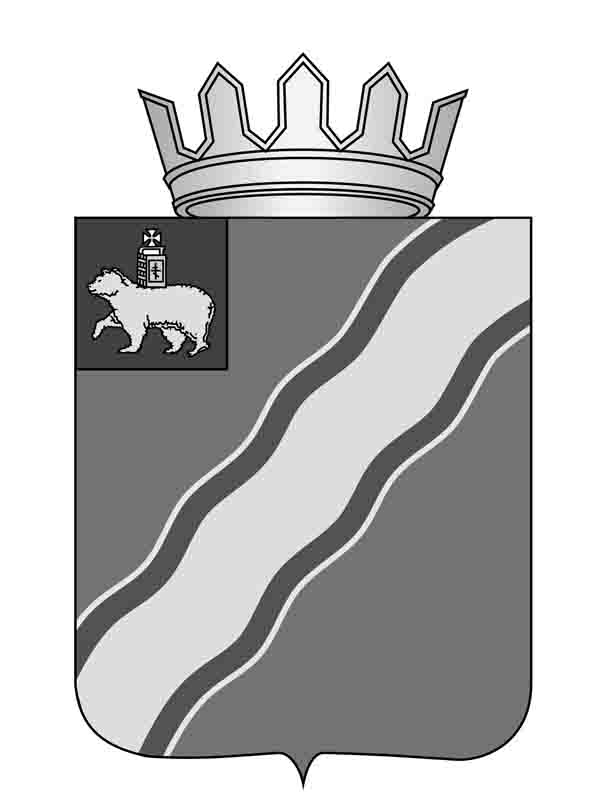 О внесении изменений в постановление администрации Краснокамского муниципального района от 15.07.2014 № 925 «Об утверждении Плана создания объектов инфраструктуры и Плана создания инвестиционных объектов Краснокамского муниципального района на 2014-.г.»В соответствии с Федеральным законом от 06 октября . № 131-ФЗ «Об общих принципах организации местного самоуправления в Российской Федерации», в целях внедрения Стандарта деятельности органов местного самоуправления Краснокамского муниципального района по обеспечению благоприятного инвестиционного климата администрация Краснокамского муниципального района ПОСТАНОВЛЯЕТ:1. Внести в постановление администрации Краснокамского муниципального района от 15 июля . № 925  «Об утверждении Плана создания объектов инфраструктуры и Плана создания инвестиционных объектов Краснокамского муниципального района на 2014-.г.» следующие изменения:1.1. приложение 1 «План создания объектов инфраструктуры Краснокамского муниципального района на 2014-2015 гг.» изложить в редакции согласно приложению 1 к настоящему постановлению;1.2. Приложение 2 «План создания инвестиционных объектов Краснокамского муниципального района на 2014-2015 гг.» изложить в редакции согласно приложению 2 к настоящему постановлению.2. Настоящее постановление подлежит опубликованию в специальном выпуске «Официальные материалы органов местного самоуправления Краснокамского муниципального района»  газеты «Краснокамская звезда» и на официальном сайте администрации Краснокамского муцниципального района http//:www.krasnokamskiy.com.3. Контроль за исполнением постановления возложить на первого заместителя главы Краснокамского муниципального района В.Ю.Капитонова.Глава Краснокамского муниципальногорайона – глава администрации Краснокамского муниципального района                            Ю.Ю. КрестьянниковГрудинкина С.А.4 49 30Приложение 1к постановлению администрации Краснокамского муниципального района от 20.11.2014    №  1644Приложение 2к постановлению администрации Краснокамского муниципального района от  20.11.2014   №  1644ПЛАНсоздания инвестиционных объектов Краснокамского муниципального района на 2014-2015 гг.Инвестиционные объектыСвободные земельные участкиЗЕМЕЛЬНЫЙ УЧАСТОК № 1 -  Центральный жилой район, севернее микрорайона «Звездный»ЗЕМЕЛЬНЫЙ УЧАСТОК №2 -  Восточный жилой район, ул. Владимира КимаПлан создания объектов инфраструктуры Краснокамского муниципального района на 2014-.г.План создания объектов инфраструктуры Краснокамского муниципального района на 2014-.г.План создания объектов инфраструктуры Краснокамского муниципального района на 2014-.г.План создания объектов инфраструктуры Краснокамского муниципального района на 2014-.г.План создания объектов инфраструктуры Краснокамского муниципального района на 2014-.г.План создания объектов инфраструктуры Краснокамского муниципального района на 2014-.г.План создания объектов инфраструктуры Краснокамского муниципального района на 2014-.г.План создания объектов инфраструктуры Краснокамского муниципального района на 2014-.г.План создания объектов инфраструктуры Краснокамского муниципального района на 2014-.г.План создания объектов инфраструктуры Краснокамского муниципального района на 2014-.г.План создания объектов инфраструктуры Краснокамского муниципального района на 2014-.г.№ п/пНаименованиеМесто расположения объектаМесто расположения объектаПланируемые сроки строительства (реконструкции)Планируемые сроки строительства (реконструкции)Фактическое состояние ОбъемыИсточники финансирования Источники финансирования Наименование программы, в рамках которой планируется строительство (реконструкция) объекта№ п/побъекта или вида работ, мощность объекта (в соответствующих единицах измерения)Место расположения объектаМесто расположения объектаПланируемые сроки строительства (реконструкции)Планируемые сроки строительства (реконструкции)Фактическое состояние финансирования, млн.руб.Источники финансирования Источники финансирования Наименование программы, в рамках которой планируется строительство (реконструкция) объектаI.                   ЭНЕРГЕТИЧЕСКАЯ ИНФРАСТРУКТУРАI.                   ЭНЕРГЕТИЧЕСКАЯ ИНФРАСТРУКТУРАI.                   ЭНЕРГЕТИЧЕСКАЯ ИНФРАСТРУКТУРАI.                   ЭНЕРГЕТИЧЕСКАЯ ИНФРАСТРУКТУРАI.                   ЭНЕРГЕТИЧЕСКАЯ ИНФРАСТРУКТУРАI.                   ЭНЕРГЕТИЧЕСКАЯ ИНФРАСТРУКТУРАI.                   ЭНЕРГЕТИЧЕСКАЯ ИНФРАСТРУКТУРАI.                   ЭНЕРГЕТИЧЕСКАЯ ИНФРАСТРУКТУРАI.                   ЭНЕРГЕТИЧЕСКАЯ ИНФРАСТРУКТУРАI.                   ЭНЕРГЕТИЧЕСКАЯ ИНФРАСТРУКТУРАI.                   ЭНЕРГЕТИЧЕСКАЯ ИНФРАСТРУКТУРАI.                   ЭНЕРГЕТИЧЕСКАЯ ИНФРАСТРУКТУРАI.                   ЭНЕРГЕТИЧЕСКАЯ ИНФРАСТРУКТУРАI.                   ЭНЕРГЕТИЧЕСКАЯ ИНФРАСТРУКТУРАI.                   ЭНЕРГЕТИЧЕСКАЯ ИНФРАСТРУКТУРАI.                   ЭНЕРГЕТИЧЕСКАЯ ИНФРАСТРУКТУРАI.                   ЭНЕРГЕТИЧЕСКАЯ ИНФРАСТРУКТУРАI.                   ЭНЕРГЕТИЧЕСКАЯ ИНФРАСТРУКТУРАI.                   ЭНЕРГЕТИЧЕСКАЯ ИНФРАСТРУКТУРАI.                   ЭНЕРГЕТИЧЕСКАЯ ИНФРАСТРУКТУРАI.                   ЭНЕРГЕТИЧЕСКАЯ ИНФРАСТРУКТУРАI.                   ЭНЕРГЕТИЧЕСКАЯ ИНФРАСТРУКТУРА1Расширение трассы ВЛ 110 кВ Оверята-Григорьевская;Расширение трассы ВЛ 110 кВ Оверята-Григорьевская;Краснокамский районКраснокамский район2014-2015проектирование4,2амортизацияамортизацияИнвестиционная программа филиала «Пермэнерого»1ВЛ 110кВ Оверята-Сюзьва, ВЛ 110 кВСюзьва-ГригорьевскаяВЛ 110кВ Оверята-Сюзьва, ВЛ 110 кВСюзьва-ГригорьевскаяКраснокамский районКраснокамский район2014-2015проектирование4,2амортизацияамортизацияИнвестиционная программа филиала «Пермэнерого»2Реконструкция участков ВЛ 110 кВ «Машиностроитель-Оверята» ц1,2Реконструкция участков ВЛ 110 кВ «Машиностроитель-Оверята» ц1,2Краснокамский районКраснокамский район2014-2015проектирование54,6амортизацияамортизацияИнвестиционная программа филиала «Пермэнерого»2Реконструкция участков ВЛ 110 кВ «Машиностроитель-Оверята» ц1,2Реконструкция участков ВЛ 110 кВ «Машиностроитель-Оверята» ц1,2г.Пермьг.Пермь2014-2015проектирование54,6амортизацияамортизацияИнвестиционная программа филиала «Пермэнерого»3Реконструкция  ТП 104Реконструкция  ТП 104д.Шиловод.Шилово2012-2019реализация приостановлена0,8амортизацияамортизацияИнвестиционная программа филиала «Пермэнерого»4Реконструкция  ТП 107Реконструкция  ТП 107д.Гуляевод.Гуляево2012-2019реализация приостановлена0,9амортизацияамортизацияИнвестиционная программа филиала «Пермэнерого»5Реконструкция  ТП 146Реконструкция  ТП 146д.Чернаяд.Черная2012-2019реализация приостановлена0,7амортизацияамортизацияИнвестиционная программа филиала «Пермэнерого»6Реконструкция  ТП 115Реконструкция  ТП 115д.Кузнецыд.Кузнецы2014строительно-монтажные работы0,15амортизацияамортизацияИнвестиционная программа филиала «Пермэнерого»7Размещение панелей противоаварийной автоматики АПП с ВЧ передатчиком на ПТЭЦ -14 и аппаратуры приема сигналов АПП для ВЛкВТЭЦ-14- Оверята ц 1,2 на ПС ОверятаРазмещение панелей противоаварийной автоматики АПП с ВЧ передатчиком на ПТЭЦ -14 и аппаратуры приема сигналов АПП для ВЛкВТЭЦ-14- Оверята ц 1,2 на ПС ОверятаКраснокамский районКраснокамский район2013-2015проектирование4,9амортизацияамортизацияИнвестиционная программа филиала «Пермэнерого»8Газопровод высокого давления 1,2 Мпа ГРС-.Краснокамск (3 очередь)Газопровод высокого давления 1,2 Мпа ГРС-.Краснокамск (3 очередь)Краснокамский р-н Кировский р-н г.ПермьКраснокамский р-н Кировский р-н г.Пермь2013-2014готов вводу в эксплуатацию90,5средства ЗАО «Газпром газораспределение Пермь»средства ЗАО «Газпром газораспределение Пермь»Программа газификации и реконструкции систем газораспределения Пермского края, эксплуатируемых ЗАО «Газпром газораспределение Пермь»9Газопровод высокого и среднего давления от ГГРП-11Г по ул.Ветлужской, 150 до ГРП –ОК в в\ч .ПермьГазопровод высокого и среднего давления от ГГРП-11Г по ул.Ветлужской, 150 до ГРП –ОК в в\ч .ПермьКраснокамский р-н Кировский р-н г.ПермьКраснокамский р-н Кировский р-н г.Пермь2015подготовлена ПСД, положительное заключение гос.экспертизы44,6средства ЗАО «Газпром газораспределение Пермь»средства ЗАО «Газпром газораспределение Пермь»Программа газификации и реконструкции систем газораспределения Пермского края, эксплуатируемых ЗАО «Газпром газораспределение Пермь»10Реконструкция Т-1А-7 до Н-5 по ул.ПушкинаРеконструкция Т-1А-7 до Н-5 по ул.Пушкинаг.Краснокамск ул.Пушкинаг.Краснокамск ул.Пушкина201511,1амортизацияамортизацияИнвестиционная программа филиала ОАО «ТГК-9»Краснокамское городское поселениеКраснокамское городское поселение11Электроснабжение посёлка Матросова г.Краснокамска Пермского края в рамках реализации инвестиционной программы МУП "Краснокамские коммунальные городские электрические сети":Электроснабжение посёлка Матросова г.Краснокамска Пермского края в рамках реализации инвестиционной программы МУП "Краснокамские коммунальные городские электрические сети":посёлок Матросова г.Краснокамск Пермский крайпосёлок Матросова г.Краснокамск Пермский край2015предпроектные работы1,718внебюджетные средствавнебюджетные средстваИнвестиционная программа МУП "Краснокамские коммунальные городские электрические сети"111. Установка новой КТП и строительство ВЛ-6кВ;1. Установка новой КТП и строительство ВЛ-6кВ;посёлок Матросова г.Краснокамск Пермский крайпосёлок Матросова г.Краснокамск Пермский край2015предпроектные работы1,718внебюджетные средствавнебюджетные средстваИнвестиционная программа МУП "Краснокамские коммунальные городские электрические сети"112. Строительство ВЛ-0,4кВ.2. Строительство ВЛ-0,4кВ.посёлок Матросова г.Краснокамск Пермский крайпосёлок Матросова г.Краснокамск Пермский край2015предпроектные работы1,718внебюджетные средствавнебюджетные средстваИнвестиционная программа МУП "Краснокамские коммунальные городские электрические сети"12Проектирование и строительство распределительного газопровода к жилым домам усадебной застройки по ул.Новой Стройки от дома №29 (в границах пер. Безымянный - пер.Речной) в микрорайоне Матросова г.КраснокамскаПроектирование и строительство распределительного газопровода к жилым домам усадебной застройки по ул.Новой Стройки от дома №29 (в границах пер. Безымянный - пер.Речной) в микрорайоне Матросова г.Краснокамскаул.Новой Стройки от дома №29 (в границах пер. Безымянный - пер.Речной) в микрорайоне Матросова г.Краснокамскаул.Новой Стройки от дома №29 (в границах пер. Безымянный - пер.Речной) в микрорайоне Матросова г.Краснокамска2014 - 2016предпроектные работы1,5местный бюджет, краевой бюджетместный бюджет, краевой бюджет«Газификация Краснокамского муниципального района на 2013-2015 годы», Постановление Правительства Пермского края от 29.11.20113 № 1664-П «Об утверждении порядков предоставления субсидий бюджетам муниципальных образований Пермского края из бюджета Пермского края на реализацию инвестиционных проектов и приоритетных региональных проектов»13Строительство распределительного газопровода к жилым домам усадебной застройки мкр.Ласьва г.Краснокамска (ул. Городская, дома с №30 по №38)Строительство распределительного газопровода к жилым домам усадебной застройки мкр.Ласьва г.Краснокамска (ул. Городская, дома с №30 по №38)мкр.Ласьва г.Краснокамска (ул. Городская, дома с №30 по №38)мкр.Ласьва г.Краснокамска (ул. Городская, дома с №30 по №38)2015предпроектные работы0,503местный бюджетместный бюджетИнвестиционный проект Краснокамского городского поселения14Проектирование и строительство системы газоснабжения жилых домов по адресу ул. Гагарина, 2а и 2бПроектирование и строительство системы газоснабжения жилых домов по адресу ул. Гагарина, 2а и 2бул. Гагарина, 2а и 2бул. Гагарина, 2а и 2б2015-2016предпроектные работы1,5местный бюджет, краевой бюджетместный бюджет, краевой бюджетИнвестиционный проект Краснокамского городского поселенияОверятское городское поселениеОверятское городское поселение15Строительство распределительного газопроводаСтроительство распределительного газопроводад.Хухрятад.Хухрята2014строительство1,081краевой бюджеткраевой бюджетИнвестиционный проект16Строительство распределительного газопровода (2 очередь)Строительство распределительного газопровода (2 очередь)д.Хухрятад.Хухрята2015-2017строительство6,0краевой бюджеткраевой бюджетИнвестиционный проект17Газификация  жилого  фонда  (ПИР)Газификация  жилого  фонда  (ПИР)п.Ласьвап.Ласьва2014проектирование1,33местный бюджет, краевой бюджетместный бюджет, краевой бюджетИнвестиционный проект18Газификация  жилого  фонда  Газификация  жилого  фонда  п.Ласьвап.Ласьва2016-2017строительство6,0местный бюджет, краевой бюджетместный бюджет, краевой бюджетИнвестиционный проект19Газификация частных домовГазификация частных домовс.Чернаяс.Черная2015-2016ПСД26,49местный бюджет, краевой бюджетместный бюджет, краевой бюджетИнвестиционный проект20Газификация  жилого  фонда  Газификация  жилого  фонда  д.Семечид.Семечи2014-2015предпроектные работы4,0местный бюджет,местный бюджет,ФЦП «Устойчивое развитие сельских территорий»20Газификация  жилого  фонда  Газификация  жилого  фонда  д.Семечид.Семечи2014-2015предпроектные работы4,0краевой бюджет,краевой бюджет,ФЦП «Устойчивое развитие сельских территорий»20Газификация  жилого  фонда  Газификация  жилого  фонда  д.Семечид.Семечи2014-2015предпроектные работы4,0федеральный бюджетфедеральный бюджетФЦП «Устойчивое развитие сельских территорий»21Газификация  жилого  фонда  (ПИР)Газификация  жилого  фонда  (ПИР)д. Никитинод. Никитино2015-2017проектирование1,5местный бюджетместный бюджетИнвестиционный проект22Газификация  жилого  фонда  (ПИР)Газификация  жилого  фонда  (ПИР)ст. Шабуничист. Шабуничи2015-2017проектирование1,5местный бюджетместный бюджетИнвестиционный проект23Газификация  жилого  фонда  (ПИР)Газификация  жилого  фонда  (ПИР)с. Мысыс. Мысы2015-2017проектирование1,5местный бюджетместный бюджетИнвестиционный проектМайское сельское поселениеМайское сельское поселение24Газификация частных домовГазификация частных домовд.Конец-Бор, 2-ая очередь,ул.Тепличная-1.5 кд.Конец-Бор, 2-ая очередь,ул.Тепличная-1.5 к2014100%3,975местный, краевой, федеральный бюджеты, внебюджетные средстваместный, краевой, федеральный бюджеты, внебюджетные средстваФЦП «Устойчивое развитие сельских территорий»25Газификация частных домов Газификация частных домов с.Усть-Сыны, ул.Речная,ул.Пушкина,ул.Светлаяс.Усть-Сыны, ул.Речная,ул.Пушкина,ул.Светлая2014-2016Заключение на достоверность сметной стоимости объекта7местный бюджетместный бюджетФЦП «Устойчивое развитие сельских территорий»25Газификация частных домов Газификация частных домов с.Усть-Сыны, ул.Речная,ул.Пушкина,ул.Светлаяс.Усть-Сыны, ул.Речная,ул.Пушкина,ул.Светлая2014-2016Заключение на достоверность сметной стоимости объекта7краевой бюджет,краевой бюджет,ФЦП «Устойчивое развитие сельских территорий»25Газификация частных домов Газификация частных домов с.Усть-Сыны, ул.Речная,ул.Пушкина,ул.Светлаяс.Усть-Сыны, ул.Речная,ул.Пушкина,ул.Светлая2014-2016Заключение на достоверность сметной стоимости объекта7федеральный бюджетфедеральный бюджетФЦП «Устойчивое развитие сельских территорий»26Газификация частных домов (ПИР)Газификация частных домов (ПИР)д.Фадеята-д.Фадеята-2014проектные работы0,359местный бюджетместный бюджетИнвестиционный проект26Газификация частных домов (ПИР)Газификация частных домов (ПИР)ул.Матюжата, ул.Лесная, ул.Энтузиастов,ул.Пологая, ул.Родниковая, ул.Новостройки, пер.Зеленый-5.2 кмул.Матюжата, ул.Лесная, ул.Энтузиастов,ул.Пологая, ул.Родниковая, ул.Новостройки, пер.Зеленый-5.2 км2014проектные работы0,359местный бюджетместный бюджетИнвестиционный проект27Газификация частных домовГазификация частных домовд.Конец-Бор (2-аяд.Конец-Бор (2-ая2015-2016ПСД6,649местный бюджет, краевой бюджетместный бюджет, краевой бюджетФЦП «Устойчивое развитие сельских территорий»27Газификация частных домовГазификация частных домовочередь, ул.Конец-Борская оточередь, ул.Конец-Борская от2015-2016ПСД6,649местный бюджет, краевой бюджетместный бюджет, краевой бюджетФЦП «Устойчивое развитие сельских территорий»27Газификация частных домовГазификация частных домов132 до178 домов, ул.Некрасова, пер.Технический132 до178 домов, ул.Некрасова, пер.Технический2015-2016ПСД6,649местный бюджет, краевой бюджетместный бюджет, краевой бюджетФЦП «Устойчивое развитие сельских территорий»28Реконструкция линий наружного освещенияРеконструкция линий наружного освещенияд.Кузнецы,д.Кузнецы,2014приостановлено0,115местный бюджет, краевой бюджетместный бюджет, краевой бюджетПМП «Первичные меры пожарной безопасности и благоустройство территории» в рамках ПРП28Реконструкция линий наружного освещенияРеконструкция линий наружного освещенияд.Конец-Бор (ул.Тепличная)д.Конец-Бор (ул.Тепличная)2014приостановлено0,115местный бюджет, краевой бюджетместный бюджет, краевой бюджетПМП «Первичные меры пожарной безопасности и благоустройство территории» в рамках ПРП29Реконструкция линий наружного освещенияРеконструкция линий наружного освещенияд.Фадеята, ул.Матюжата, ул.Леснаяд.Фадеята, ул.Матюжата, ул.Лесная2015приостановленоместный бюджет, краевой бюджетместный бюджет, краевой бюджетПМП «Первичные меры пожарной безопасности и благоустройство территории» в рамках ПРПСтряпунинское сельское поселениеСтряпунинское сельское поселение30Реконструкция  уличного освещения в населенных пунктах:Реконструкция  уличного освещения в населенных пунктах:проектированиеместный бюджетместный бюджет30Протяженностью 500 м , 9 светильников Протяженностью 500 м , 9 светильников д.Батурыд.Батуры2014проектирование0,138местный бюджетместный бюджет30Протяженностью 440 м, 7 светильников Протяженностью 440 м, 7 светильников д.Фроловичид.Фроловичи2014проектирование0,119местный бюджетместный бюджет30Протяженностью  580 м, 7 светильниковПротяженностью  580 м, 7 светильниковд.Ильинод.Ильино2015проектирование0,123местный бюджетместный бюджетII. ТРАНСПОРТНАЯ ИНФРАСТРУКТУРАII. ТРАНСПОРТНАЯ ИНФРАСТРУКТУРАII. ТРАНСПОРТНАЯ ИНФРАСТРУКТУРАII. ТРАНСПОРТНАЯ ИНФРАСТРУКТУРАII. ТРАНСПОРТНАЯ ИНФРАСТРУКТУРАII. ТРАНСПОРТНАЯ ИНФРАСТРУКТУРАII. ТРАНСПОРТНАЯ ИНФРАСТРУКТУРАII. ТРАНСПОРТНАЯ ИНФРАСТРУКТУРАII. ТРАНСПОРТНАЯ ИНФРАСТРУКТУРАII. ТРАНСПОРТНАЯ ИНФРАСТРУКТУРАII. ТРАНСПОРТНАЯ ИНФРАСТРУКТУРА31Автомобильная дорога  Мысы-Ласьва (участок 002+770-005+680)Оверятское городское поселениеОверятское городское поселение2013-2015 г.г.2013-2015 г.г.положительное заключение гос. экспертизы47,7**) местный бюджет – 11,9*) местный бюджет – 11,9В рамках Закона Пермского края от 02.09.2014 № 357-ПК «О предоставлении субсидий бюджетам муниципальных образований Пермского края из бюджета Пермского края»31Автомобильная дорога  Мысы-Ласьва (участок 002+770-005+680)Оверятское городское поселениеОверятское городское поселение2013-2015 г.г.2013-2015 г.г.положительное заключение гос. экспертизы47,7*бюджет Пермского края – 35,8бюджет Пермского края – 35,8В рамках Закона Пермского края от 02.09.2014 № 357-ПК «О предоставлении субсидий бюджетам муниципальных образований Пермского края из бюджета Пермского края»32Автомобильная дорога   Ласьва-НовоселыОверятское городское поселениеОверятское городское поселение2013-2015 г.г.2013-2015 г.г.положительное заключение гос. экспертизы40,4**) местный бюджет – 10,1*) местный бюджет – 10,1В рамках Закона Пермского края от 02.09.2014 № 357-ПК «О предоставлении субсидий бюджетам муниципальных образований Пермского края из бюджета Пермского края»32Автомобильная дорога   Ласьва-НовоселыОверятское городское поселениеОверятское городское поселение2013-2015 г.г.2013-2015 г.г.положительное заключение гос. экспертизы40,4*бюджет Пермского края – 30,3бюджет Пермского края – 30,3В рамках Закона Пермского края от 02.09.2014 № 357-ПК «О предоставлении субсидий бюджетам муниципальных образований Пермского края из бюджета Пермского края»33Автомобильная дорога  Краснокамск-МайскийКраснокамский муниципальный районКраснокамский муниципальный район2015 г.2015 г.проектирование3,5**) местный бюджет – 3,5*) местный бюджет – 3,5Муниципальный дорожный фонд33Автомобильная дорога  Краснокамск-МайскийКраснокамский муниципальный районКраснокамский муниципальный район2015 г.2015 г.проектирование3,5**) местный бюджет – 3,5*) местный бюджет – 3,5Муниципальный дорожный фондОверятское городское поселение34Капитальный ремонт ул. Молодежной (ПИР)п. Оверятап. Оверята2014 год2014 годразработка ПСД1,5бюджет Оверятского городского поселения бюджет Оверятского городского поселения 35Капитальный ремонтп. Оверятап. Оверята2015 год2015 год18,035ул. Молодежной п. Оверятап. Оверята2015 год2015 год18,036Капитальный ремонтс. Мысыс. Мысы2015 год2015 годпроектирование1,5бюджет Оверятского городского поселениябюджет Оверятского городского поселения36ул. Центральная, ул. Пролетарская с. Мысы (ПИР)с. Мысыс. Мысы2015 год2015 годпроектирование1,5бюджет Оверятского городского поселениябюджет Оверятского городского поселенияМайское сельское поселение37Ремонт автомобильных дорог общего пользованияп.Майский – улицы Центральная, Северная, Шоссейная, 9-ой Пятилетки, Контора-узел связи, пер.Строителей и Зеленыйп.Майский – улицы Центральная, Северная, Шоссейная, 9-ой Пятилетки, Контора-узел связи, пер.Строителей и Зеленый20142014подготовка заявки в Министерство территориального развития ПК3,0местный бюджет, краевой бюджетместный бюджет, краевой бюджетПМП «Первичные меры пожарной безопасности и благоустройство территории» в рамках ПРП (постановление Правительства пермского края от 12.08.2014                 № 781-п)38Ремонт автомобильных дорог общего пользованияд.Конец-Бор, ул.Тепличная; с.Усть-Сыны, ул.Совхознаяд.Конец-Бор, ул.Тепличная; с.Усть-Сыны, ул.Совхозная20152015локальная сметаместный бюджет, краевой бюджетместный бюджет, краевой бюджетПМП «Первичные меры пожарной безопасности и благоустройство территории» в рамках ПРПСтряпунинское сельское поселение39Ремонт автодорог общего пользования реализованокраевой бюджет, местный  бюджеткраевой бюджет, местный  бюджетПРП «Первичные  меры пожарной безопасности и благоустройство территории»39480 мул.Энтузиастовул.Энтузиастов20142014реализовано0,297краевой бюджет, местный  бюджеткраевой бюджет, местный  бюджетПРП «Первичные  меры пожарной безопасности и благоустройство территории»39650 мул.Новостройкаул.Новостройка20142014реализовано0,4краевой бюджет, местный  бюджеткраевой бюджет, местный  бюджетПРП «Первичные  меры пожарной безопасности и благоустройство территории»39реализованокраевой бюджет, местный  бюджеткраевой бюджет, местный  бюджетПРП «Первичные  меры пожарной безопасности и благоустройство территории»III.             КОММУНАЛЬНАЯ, ИНЖЕНЕРНАЯ ИНФРАСТРУКТУРАIII.             КОММУНАЛЬНАЯ, ИНЖЕНЕРНАЯ ИНФРАСТРУКТУРАIII.             КОММУНАЛЬНАЯ, ИНЖЕНЕРНАЯ ИНФРАСТРУКТУРАIII.             КОММУНАЛЬНАЯ, ИНЖЕНЕРНАЯ ИНФРАСТРУКТУРАIII.             КОММУНАЛЬНАЯ, ИНЖЕНЕРНАЯ ИНФРАСТРУКТУРАIII.             КОММУНАЛЬНАЯ, ИНЖЕНЕРНАЯ ИНФРАСТРУКТУРАIII.             КОММУНАЛЬНАЯ, ИНЖЕНЕРНАЯ ИНФРАСТРУКТУРАIII.             КОММУНАЛЬНАЯ, ИНЖЕНЕРНАЯ ИНФРАСТРУКТУРАIII.             КОММУНАЛЬНАЯ, ИНЖЕНЕРНАЯ ИНФРАСТРУКТУРАIII.             КОММУНАЛЬНАЯ, ИНЖЕНЕРНАЯ ИНФРАСТРУКТУРАIII.             КОММУНАЛЬНАЯ, ИНЖЕНЕРНАЯ ИНФРАСТРУКТУРАКраснокамское городское поселение40Реконструкция существующих сетей водоснабжения г.Краснокамскаг. Краснокамскг. Краснокамск2014-20182014-20183,33% готовности объектов строительства и реконструкции210местный бюджет, краевой бюджет федеральный бюджет, внебюджетные средстваПостановление Правительства Пермского края от 29.11.20113 № 1664-П «Об утверждении порядков предоставления субсидий бюджетам муниципальных образований Пермского края из бюджета Пермского края на реализацию инвестиционных проектов и приоритетных региональных проектов», ФЦП «Устойчивое развитие сельских территорий»Постановление Правительства Пермского края от 29.11.20113 № 1664-П «Об утверждении порядков предоставления субсидий бюджетам муниципальных образований Пермского края из бюджета Пермского края на реализацию инвестиционных проектов и приоритетных региональных проектов», ФЦП «Устойчивое развитие сельских территорий»Оверятское городское поселение41ПИР по модернизации системы водоснабжения  (артезианские скважины, строительство станций водоподготовки, сети)с.Черная, с.Ново-Ивановка, д.Брагино, с.Мысыс.Черная, с.Ново-Ивановка, д.Брагино, с.Мысы20142014предпроектые работы5,3местный бюджет42Модернизация системы водоснабжения  (артезианские скважины, строительство станций водоподготовки, сети)с.Черная, с. Н.Ивановка, д.Брагино, с.Мысыс.Черная, с. Н.Ивановка, д.Брагино, с.Мысы2015-20172015-2017предпроектые работы94,4местный бюджетФЦП «Устойчивое развитие сельских территорий»ФЦП «Устойчивое развитие сельских территорий»42Модернизация системы водоснабжения  (артезианские скважины, строительство станций водоподготовки, сети)с.Черная, с. Н.Ивановка, д.Брагино, с.Мысыс.Черная, с. Н.Ивановка, д.Брагино, с.Мысы2015-20172015-2017предпроектые работы94,4краевой бюджетФЦП «Устойчивое развитие сельских территорий»ФЦП «Устойчивое развитие сельских территорий»42Модернизация системы водоснабжения  (артезианские скважины, строительство станций водоподготовки, сети)с.Черная, с. Н.Ивановка, д.Брагино, с.Мысыс.Черная, с. Н.Ивановка, д.Брагино, с.Мысы2015-20172015-2017предпроектые работы94,4федеральный бюджетФЦП «Устойчивое развитие сельских территорий»ФЦП «Устойчивое развитие сельских территорий»43Водоснабжение из подземных источников Ласьва-Новоселы (обустройство артезианских скважин)п.Ласьва, п.Новоселы, с.Мысы (резерв)п.Ласьва, п.Новоселы, с.Мысы (резерв)2015-20172015-2017проработки100,0местный бюджетИнвестиционный проектИнвестиционный проект43Водоснабжение из подземных источников Ласьва-Новоселы (обустройство артезианских скважин)п.Ласьва, п.Новоселы, с.Мысы (резерв)п.Ласьва, п.Новоселы, с.Мысы (резерв)2015-20172015-2017проработки100,0краевой бюджетИнвестиционный проектИнвестиционный проект43Водоснабжение из подземных источников Ласьва-Новоселы (обустройство артезианских скважин)п.Ласьва, п.Новоселы, с.Мысы (резерв)п.Ласьва, п.Новоселы, с.Мысы (резерв)2015-20172015-2017проработки100,0Инвестиционный проектИнвестиционный проект44Переход от котельных систем отопления на автономное газовое отоплениес.Черная, с.Черная, 2015-20172015-201715,0местный бюджетИнвестиционный проектИнвестиционный проект44Переход от котельных систем отопления на автономное газовое отоплениед.Брагино, с.Мысыд.Брагино, с.Мысы2015-20172015-201715,0краевой бюджетИнвестиционный проектИнвестиционный проект44Переход от котельных систем отопления на автономное газовое отопление2015-20172015-201715,0Инвестиционный проектИнвестиционный проектМайское сельское поселение45Реконструкция магистрального водовода от котельного цеха до ВНСп.Майскийп.Майский20142014в процессе реконструкции2,2местный бюджет, федеральный бюджетИнвестиционный проектИнвестиционный проект46Строительство водовода д.Карабаид.Карабаи20152015 предпроектные работы2,9местный бюджетФЦП «Устойчивое развитие сельских территорий»ФЦП «Устойчивое развитие сельских территорий»46Строительство водовода д.Карабаид.Карабаи20152015 предпроектные работы2,9краевой бюджетФЦП «Устойчивое развитие сельских территорий»ФЦП «Устойчивое развитие сельских территорий»46Строительство водовода д.Карабаид.Карабаи20152015 предпроектные работы2,9федеральный бюджетФЦП «Устойчивое развитие сельских территорий»ФЦП «Устойчивое развитие сельских территорий»47Рекультивация свалки (ПИР в два этапа)п.Майскийп.Майский2014-20162014-2016предпроектные работы0,8Местный бюджетФЦП «Устойчивое развитие сельских территорий»ФЦП «Устойчивое развитие сельских территорий»Стряпунинское сельское поселение48Строительство  наружных сетей  канализации в с.Стряпунята 1 кмул.Молодежнаяул.Молодежная80,5% готовности0,5958краевой бюджет, местный бюджетИП Краснокамского  МР «Наружные сети канализации с.Стряпунята»ИП Краснокамского  МР «Наружные сети канализации с.Стряпунята»48Строительство  наружных сетей  канализации в с.Стряпунята 1 кмул.Молодежнаяул.Молодежная2014201480,5% готовности0,5958краевой бюджет, местный бюджетИП Краснокамского  МР «Наружные сети канализации с.Стряпунята»ИП Краснокамского  МР «Наружные сети канализации с.Стряпунята»48Строительство  наружных сетей  канализации в с.Стряпунята 1 кмул.Молодежнаяул.Молодежная80,5% готовности0,5958краевой бюджет, местный бюджетИП Краснокамского  МР «Наружные сети канализации с.Стряпунята»ИП Краснокамского  МР «Наружные сети канализации с.Стряпунята»49Ремонт уличных  сетей  водоснабжения  с.Стряпунята,1 кмул.Молодежная, ул.Полевая, ул.Энтузиастовул.Молодежная, ул.Полевая, ул.Энтузиастов20142014предпроектные работы0,68местный бюджет49Ремонт уличных  сетей  водоснабжения  с.Стряпунята,1 кмул.Молодежная, ул.Полевая, ул.Энтузиастовул.Молодежная, ул.Полевая, ул.Энтузиастов20142014предпроектные работы0,68местный бюджет49Ремонт уличных  сетей  водоснабжения  с.Стряпунята,1 кмул.Молодежная, ул.Полевая, ул.Энтузиастовул.Молодежная, ул.Полевая, ул.Энтузиастов20142014предпроектные работы0,68местный бюджетIV.СОЦИАЛЬНАЯ ИНФРАСТРУКТУРАIV.СОЦИАЛЬНАЯ ИНФРАСТРУКТУРАIV.СОЦИАЛЬНАЯ ИНФРАСТРУКТУРАIV.СОЦИАЛЬНАЯ ИНФРАСТРУКТУРАIV.СОЦИАЛЬНАЯ ИНФРАСТРУКТУРАIV.СОЦИАЛЬНАЯ ИНФРАСТРУКТУРАIV.СОЦИАЛЬНАЯ ИНФРАСТРУКТУРАIV.СОЦИАЛЬНАЯ ИНФРАСТРУКТУРАIV.СОЦИАЛЬНАЯ ИНФРАСТРУКТУРАIV.СОЦИАЛЬНАЯ ИНФРАСТРУКТУРАIV.СОЦИАЛЬНАЯ ИНФРАСТРУКТУРАIV.СОЦИАЛЬНАЯ ИНФРАСТРУКТУРАIV.СОЦИАЛЬНАЯ ИНФРАСТРУКТУРАIV.СОЦИАЛЬНАЯ ИНФРАСТРУКТУРАIV.СОЦИАЛЬНАЯ ИНФРАСТРУКТУРАIV.СОЦИАЛЬНАЯ ИНФРАСТРУКТУРАIV.СОЦИАЛЬНАЯ ИНФРАСТРУКТУРАIV.СОЦИАЛЬНАЯ ИНФРАСТРУКТУРАIV.СОЦИАЛЬНАЯ ИНФРАСТРУКТУРАIV.СОЦИАЛЬНАЯ ИНФРАСТРУКТУРАIV.СОЦИАЛЬНАЯ ИНФРАСТРУКТУРАIV.СОЦИАЛЬНАЯ ИНФРАСТРУКТУРАКраснокамское городское поселение50Строительство детского сада по ул.Чапаева г.Краснокамск на 190 местг.Краснокамскг.Краснокамск2012-2014г.г.2012-2014г.г.строительство106,33местный, краевой, федеральный бюджетыместный, краевой, федеральный бюджетыПрограмма комплексного социально-экономического развития КМР на 2011-2015г.г.50Строительство детского сада по ул.Чапаева г.Краснокамск на 190 местг.Краснокамскг.Краснокамск2012-2014г.г.2012-2014г.г.-8,80%106,33местный, краевой, федеральный бюджетыместный, краевой, федеральный бюджетыПрограмма комплексного социально-экономического развития КМР на 2011-2015г.г.51Строительство детского сада в микрорайоне «Звездный» в г.Краснокамск на 240 местг.Краснокамскг.Краснокамск2014-2015г.г.2014-2015г.г.проходит гос.экспертизу154,2местный, краевой, федеральный бюджетыместный, краевой, федеральный бюджетыПрограмма комплексного социально-экономического развития КМР на 2011-2015г.г.51Строительство детского сада в микрорайоне «Звездный» в г.Краснокамск на 240 местг.Краснокамскг.Краснокамск2014-2015г.г.2014-2015г.г.проходит гос.экспертизу154,2местный, краевой, федеральный бюджетыместный, краевой, федеральный бюджетыПрограмма комплексного социально-экономического развития КМР на 2011-2015г.г.52Реконструкция здания под детский сад по пер.Банковский,4а г.Краснокамск на 60 местг.Краснокамскг.Краснокамск2014-2015г.г.2014-2015г.г.проектирование41,4местный, краевой, федеральный бюджетыместный, краевой, федеральный бюджетыПрограмма комплексного социально-экономического развития КМР на 2011-2015г.г.53Строительство детского сада по ул.М.Рыбалко,19 в г.Краснокамске на 60 местг.Краснокамскг.Краснокамск2014-2015г.г.2014-2015г.г.проектирование64,0местный, краевой, федеральный бюджетыместный, краевой, федеральный бюджетыПрограмма комплексного социально-экономического развития КМР на 2011-2015г.г.54Строительство пристроя в МАОУ СОШ №8 г.Краснокамска (общая площадь 1000 кв.м.)г.Краснокамскг.Краснокамск2014-2015г.г.2014-2015г.г.положительное заключение гос.экспертизы29,4местный, краевой, федеральный бюджетыместный, краевой, федеральный бюджетыПрограмма комплексного социально-экономического развития КМР на 2011-2015г.г.Стряпунинское сельское поселение55Ремонт помещения библиотеки площадью 115 кв.м.с.Стряпунята, ул.Советская, д.3ас.Стряпунята, ул.Советская, д.3а20142014проектирование0,54местный бюджетместный бюджет№ 
п/пИнициатор проектаНаименование проекта Место реализацииОбъем инвестиций, млн. руб.Источники инвестицийФактическое состояние проектаМощность потребления Мощность потребления Мощность потребления Мощность потребления Год ввода в эксплуатациюДокумент-основание№ 
п/пИнициатор проектаНаименование проекта Место реализацииОбъем инвестиций, млн. руб.Источники инвестицийФактическое состояние проектаэнергетических ресурсов, кВт*чтепла, Ккал/часгаза, м. куб/часводы,  м.куб. суткиГод ввода в эксплуатациюДокумент-основание1.ООО «СВИС КРОНО РУСС»Завод по производству OSB-плитПермский край, Краснокамский район, Оверятское городское поселение, район д. Новая ИвановкаСредства инвестораПрохождение экспертизы50 мВт*ч2017Программа комплексного социально-экономического развития Краснокамского муниципального района 2.ООО «А Плюс Парк Пермь»Многофункциональный производственно-логистический комплексПермский край, Краснокамский район, Оверятское городское поселение, район р. СуздалькаСредства инвестораПодготовка проектно-сметной документации3400 кВт*ч2017Программа комплексного социально-экономического развития Краснокамского муниципального района 3.ЗАО «Верхнекамстройкомплект»Экологический парк Краснокамского районаПермский край, Краснокамский район, Оверятское городское поселение, участок в районе д.МишкиноСредства инвестораВыдано разрешение на строительство150 кВт*ч2016Программа комплексного социально-экономического развития Краснокамского муниципального района4.Администрация Краснокамского муниципального районаКвартал комплексной застройкиг.Краснокамск, микрорайон «Матросова»Средства инвестораФормирование участка для выставления на аукцион1603 кВт*ч759100037010682016-2020 г.г.Программа комплексного социально-экономического развития Краснокамского муниципального района Свободные неиспользуемые помещения Свободные неиспользуемые помещения Свободные неиспользуемые помещения Свободные неиспользуемые помещения Свободные неиспользуемые помещения Свободные неиспользуемые помещения Свободные неиспользуемые помещения № п/пНаименование помещенияТип помещения (животноводческие, производственные, складские, торговые, административные, прочие)Общая площадь. кв.мКоэффициент износа, %Вид собственностиВид собственностиВид собственности№ п/пНаименование помещенияТип помещения (животноводческие, производственные, складские, торговые, административные, прочие)Общая площадь. кв.мКоэффициент износа, %Наименование собственникаНаименование собственникаАдрес местонахождения обьекта1.Склады тарыСкладское221,338ОАО «Краснокамский завод металлических сеток»ОАО «Краснокамский завод металлических сеток»г.Краснокамск, ул. Шоссейная, 232.Вспомогательный корпусСкладское2048,019ОАО «Краснокамский завод металлических сеток»ОАО «Краснокамский завод металлических сеток»г.Краснокамск, ул. Шоссейная, 233.Нежилое зданиеЛитер А, производственное67,645безхозяйноебезхозяйноес.Стряпунята ул.Энтузиастов, около дома №14.Здание в стадии разрушенияЛитер Б производственное119,785собственность Стряпунинсеого сельского поселениясобственность Стряпунинсеого сельского поселенияс.Стряпунята, ул.Советская5.Телятник кирпичныйЖивотноводческое902,890безхозяйноебезхозяйноеюжнее с.Стряпунята6.Здание машинного двораСкладское695,585безхозяйноебезхозяйноес.Стряпунята, ул.Советская7.Здание ГРППрочее22,650безхозяйноебезхозяйноес.Стряпунята, ул.Молодежная около дома №2аОсновные сведения  о площадке:Основные сведения  о площадке:Основные сведения  о площадке:Основные сведения  о площадке:Основные сведения  о площадке:Основные сведения  о площадке:Основные сведения  о площадке:Адрес места расположения площадкиАдрес места расположения площадкиАдрес места расположения площадкиАдрес места расположения площадкиЦентральный жилой район, севернее микрорайона «Звездный»Центральный жилой район, севернее микрорайона «Звездный»Центральный жилой район, севернее микрорайона «Звездный»Площадь (м2)Площадь (м2)Площадь (м2)Площадь (м2)120000120000120000Форма владения землей и зданиямиФорма владения землей и зданиямиФорма владения землей и зданиямиФорма владения землей и зданиямиЗемельный участок находится в муниципальной собственностиЗемельный участок находится в муниципальной собственностиЗемельный участок находится в муниципальной собственностиКласс cанитарно-защитной зоны (I – V)Класс cанитарно-защитной зоны (I – V)Класс cанитарно-защитной зоны (I – V)Класс cанитарно-защитной зоны (I – V)IV (100 м)IV (100 м)IV (100 м)Территориальная  зонаТерриториальная  зонаТерриториальная  зонаТерриториальная  зонаНе определенаНе определенаНе определенаРасстояние до близлежащих жилых домовРасстояние до близлежащих жилых домовРасстояние до близлежащих жилых домовРасстояние до близлежащих жилых домов100 м100 м100 м№ кадастрового квартала№ кадастрового квартала№ кадастрового квартала№ кадастрового кварталаНаличие огражденийНаличие огражденийНаличие огражденийНаличие огражденийОтсутствуетОтсутствуетОтсутствуетНаличие месторожденийНаличие месторожденийНаличие месторожденийНаличие месторожденийОтсутствуетОтсутствуетОтсутствуетОграничения на использование площадкиОграничения на использование площадкиОграничения на использование площадкиОграничения на использование площадкиСЗЗ не более 100 мСЗЗ не более 100 мСЗЗ не более 100 мПредполагаемые условия привлечения инвестора (аренда, продажа, совместная реализация инвестиционных проектов)Предполагаемые условия привлечения инвестора (аренда, продажа, совместная реализация инвестиционных проектов)Предполагаемые условия привлечения инвестора (аренда, продажа, совместная реализация инвестиционных проектов)Предполагаемые условия привлечения инвестора (аренда, продажа, совместная реализация инвестиционных проектов)Аренда, продажаАренда, продажаАренда, продажаУдаленность от:Удаленность от:Удаленность от:Удаленность от:Удаленность от:Удаленность от:Удаленность от:Федеральных автодорогФедеральных автодорогФедеральных автодорогФедеральных автодорогФедеральных автодорог2,5 км2,5 кмЖелезных дорог федерального значенияЖелезных дорог федерального значенияЖелезных дорог федерального значенияЖелезных дорог федерального значенияЖелезных дорог федерального значения5.0 км5.0 кмРечного портаРечного портаРечного портаРечного портаРечного порта35 км35 кмЛогистических терминаловЛогистических терминаловЛогистических терминаловЛогистических терминаловЛогистических терминалов5,5 км5,5 кмПримечанияПримечанияПримечанияПримечанияПримечанияХарактеристика инфраструктуры:Характеристика инфраструктуры:Характеристика инфраструктуры:Характеристика инфраструктуры:Характеристика инфраструктуры:Характеристика инфраструктуры:Характеристика инфраструктуры:Вид инфраструктурыЕд. изм.Мощность (предоставляемая)Мощность (предоставляемая)Мощность (предоставляемая)Мощность (предоставляемая)ОписаниеГазм3/часГаз (лимиты)м3/мес.ТеплоэнергияГкал/часЭлектроэнергиякВтВодоснабжением3/годВблизи участка проходит водовод Д-500Канализациям3/годВблизи участка проходит коллектор хозбытовых стоковОчистные сооружениям3/годКотельные установкикВтПарБарДополнительноИнженерное обеспечение участка возможно от существующих сетей в соответствии с техническими условиями служб города Краснокамска (точки подключения на расстоянии от 0,2 до 1,5 км)Наличие внутренней инфраструктуры:Наличие внутренней инфраструктуры:Наличие внутренней инфраструктуры:Наличие внутренней инфраструктуры:Наличие внутренней инфраструктуры:Наличие внутренней инфраструктуры:Наличие внутренней инфраструктуры:Наименование объектаНаименование объектаНаименование объектаОписание объекта/технические характеристикиОписание объекта/технические характеристикиОписание объекта/технические характеристикиОписание объекта/технические характеристикиНаличие ж/д тупика, подъезда ж/д транспорта Наличие ж/д тупика, подъезда ж/д транспорта Наличие ж/д тупика, подъезда ж/д транспорта НетНетНетНетНаличие дорог до объектов, предлагаемых инвесторам:Наличие дорог до объектов, предлагаемых инвесторам:Наличие дорог до объектов, предлагаемых инвесторам:ОтсутствуютОтсутствуютОтсутствуютОтсутствуютпроизводственное зданиепроизводственное зданиепроизводственное зданиесклад склад склад другоедругоедругоеПротяженность дорог до объектов, предлагаемых инвесторам:Протяженность дорог до объектов, предлагаемых инвесторам:Протяженность дорог до объектов, предлагаемых инвесторам:Необходимо строительство подъездных путей с асфальтовым покрытием  протяженностью 1,5 кмНеобходимо строительство подъездных путей с асфальтовым покрытием  протяженностью 1,5 кмНеобходимо строительство подъездных путей с асфальтовым покрытием  протяженностью 1,5 кмНеобходимо строительство подъездных путей с асфальтовым покрытием  протяженностью 1,5 кмпроизводственное зданиепроизводственное зданиепроизводственное зданиесклад склад склад другоедругоедругоеТип покрытия дорог до объектов, предлагаемых инвесторамТип покрытия дорог до объектов, предлагаемых инвесторамТип покрытия дорог до объектов, предлагаемых инвесторампроизводственное зданиепроизводственное зданиепроизводственное зданиесклад склад склад другоедругоедругоеНаличие стационарного погрузочного оборудованияНаличие стационарного погрузочного оборудованияНаличие стационарного погрузочного оборудованияОтсутствуетОтсутствуетОтсутствуетОтсутствуетДополнительноДополнительноДополнительноОсновные сведения  о площадке:Основные сведения  о площадке:Основные сведения  о площадке:Основные сведения  о площадке:Основные сведения  о площадке:Основные сведения  о площадке:Основные сведения  о площадке:Адрес места расположения площадкиАдрес места расположения площадкиАдрес места расположения площадкиАдрес места расположения площадкиВосточный жилой район, ул. Владимира КимаВосточный жилой район, ул. Владимира КимаВосточный жилой район, ул. Владимира КимаПлощадь (м2)Площадь (м2)Площадь (м2)Площадь (м2)200000200000200000Форма владения землей и зданиямиФорма владения землей и зданиямиФорма владения землей и зданиямиФорма владения землей и зданиямиЗемельный участок находится в муниципальной собственностиЗемельный участок находится в муниципальной собственностиЗемельный участок находится в муниципальной собственностиКласс cанитарно-защитной зоны (I – V)Класс cанитарно-защитной зоны (I – V)Класс cанитарно-защитной зоны (I – V)Класс cанитарно-защитной зоны (I – V)V (50 м)V (50 м)V (50 м)Территориальная  зонаТерриториальная  зонаТерриториальная  зонаТерриториальная  зонаНе определенаНе определенаНе определенаРасстояние до близлежащих жилых домовРасстояние до близлежащих жилых домовРасстояние до близлежащих жилых домовРасстояние до близлежащих жилых домов50 м50 м50 м№ кадастрового квартала№ кадастрового квартала№ кадастрового квартала№ кадастрового кварталаНаличие огражденийНаличие огражденийНаличие огражденийНаличие огражденийОтсутствуетОтсутствуетОтсутствуетНаличие месторожденийНаличие месторожденийНаличие месторожденийНаличие месторожденийОтсутствуетОтсутствуетОтсутствуетОграничения на использование площадкиОграничения на использование площадкиОграничения на использование площадкиОграничения на использование площадкиСЗЗ не более 50 мСЗЗ не более 50 мСЗЗ не более 50 мПредполагаемые условия привлечения инвестора (аренда, продажа, совместная реализация инвестиционных проектов)Предполагаемые условия привлечения инвестора (аренда, продажа, совместная реализация инвестиционных проектов)Предполагаемые условия привлечения инвестора (аренда, продажа, совместная реализация инвестиционных проектов)Предполагаемые условия привлечения инвестора (аренда, продажа, совместная реализация инвестиционных проектов)Аренда, продажаАренда, продажаАренда, продажаУдаленность от:Удаленность от:Удаленность от:Удаленность от:Удаленность от:Удаленность от:Удаленность от:Федеральных автодорогФедеральных автодорогФедеральных автодорогФедеральных автодорогФедеральных автодорог0,8 км0,8 кмЖелезных дорог федерального значенияЖелезных дорог федерального значенияЖелезных дорог федерального значенияЖелезных дорог федерального значенияЖелезных дорог федерального значения3,5 км3,5 кмРечного портаРечного портаРечного портаРечного портаРечного порта35 км35 кмЛогистических терминаловЛогистических терминаловЛогистических терминаловЛогистических терминаловЛогистических терминалов2,0 км2,0 кмПримечанияПримечанияПримечанияПримечанияПримечанияХарактеристика инфраструктуры:Характеристика инфраструктуры:Характеристика инфраструктуры:Характеристика инфраструктуры:Характеристика инфраструктуры:Характеристика инфраструктуры:Характеристика инфраструктуры:Вид инфраструктурыЕд. изм.Мощность (предоставляемая)Мощность (предоставляемая)Мощность (предоставляемая)Мощность (предоставляемая)ОписаниеГазм3/часПо участку проходит газопровод высокого давленияГаз (лимиты)м3/мес.ТеплоэнергияГкал/часЭлектроэнергиякВтПо участку проходит ВЛ-35 кВВодоснабжением3/годПо участку проходит водовод Д-500Канализациям3/годОчистные сооружениям3/годКотельные установкикВтПарБарДополнительноИнженерное обеспечение участка возможно от существующих сетей в соответствии с техническими условиями служб города Краснокамска (точки подключения на расстоянии от 0,5 до 1,5 км)Наличие внутренней инфраструктуры:Наличие внутренней инфраструктуры:Наличие внутренней инфраструктуры:Наличие внутренней инфраструктуры:Наличие внутренней инфраструктуры:Наличие внутренней инфраструктуры:Наличие внутренней инфраструктуры:Наименование объектаНаименование объектаНаименование объектаОписание объекта/технические характеристикиОписание объекта/технические характеристикиОписание объекта/технические характеристикиОписание объекта/технические характеристикиНаличие ж/д тупика, подъезда ж/д транспорта Наличие ж/д тупика, подъезда ж/д транспорта Наличие ж/д тупика, подъезда ж/д транспорта Участок примыкает  к железнодорожному тупикуУчасток примыкает  к железнодорожному тупикуУчасток примыкает  к железнодорожному тупикуУчасток примыкает  к железнодорожному тупикуНаличие дорог до объектов, предлагаемых инвесторам:Наличие дорог до объектов, предлагаемых инвесторам:Наличие дорог до объектов, предлагаемых инвесторам:ОтсутствуютОтсутствуютОтсутствуютОтсутствуютпроизводственное зданиепроизводственное зданиепроизводственное зданиесклад склад склад другоедругоедругоеПротяженность дорог до объектов, предлагаемых инвесторам:Протяженность дорог до объектов, предлагаемых инвесторам:Протяженность дорог до объектов, предлагаемых инвесторам:Необходимо строительство подъездных путей с асфальтовым покрытием  протяженностью 0,5 кмНеобходимо строительство подъездных путей с асфальтовым покрытием  протяженностью 0,5 кмНеобходимо строительство подъездных путей с асфальтовым покрытием  протяженностью 0,5 кмНеобходимо строительство подъездных путей с асфальтовым покрытием  протяженностью 0,5 кмпроизводственное зданиепроизводственное зданиепроизводственное зданиесклад склад склад другоедругоедругоеТип покрытия дорог до объектов, предлагаемых инвесторамТип покрытия дорог до объектов, предлагаемых инвесторамТип покрытия дорог до объектов, предлагаемых инвесторампроизводственное зданиепроизводственное зданиепроизводственное зданиесклад склад склад другоедругоедругоеНаличие стационарного погрузочного оборудованияНаличие стационарного погрузочного оборудованияНаличие стационарного погрузочного оборудованияОтсутствуетОтсутствуетОтсутствуетОтсутствуетДополнительноДополнительноДополнительно